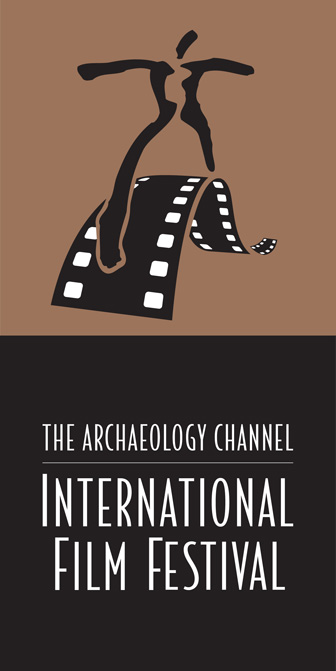 The Archaeology ChannelInternational Film FestivalEugene, Oregon USA2-6 May 2018SECOND CALL FOR ENTRIES and ENTRY FORMABOUT THE FESTIVALThis, the fifteenth TAC Festival, features films and videos produced between 2011 and 2017 about archaeology, cultural heritage and indigenous peoples.  No fee will be charged or paid for those submitting films.  See further details posted on The Archaeology Channel (www.archaeologychannel.org). SUBMISSION PACKETS (NO LATER THAN THE DEADLINE) MUST INCLUDECompleted entry form for each film and a review copies of each film.  Film summary and history required.  We rely on you for information!  Read the form carefully and be accurate and complete!For film review, please send one DVD copy OR a digital file copy in either NTSC or PAL TV systems. Do not send Blu-ray disks as review copies.  Contact us for FTP file upload information.A maximum of two films by each entrant producer may be submitted.  Distributors may send films from multiple producers (limit of two per producer).  Entrant distributors must provide assurance that the producers of entered films have been contacted and have agreed to the film entry.  Each individual film submission must be accompanied by a signed official entry form.Films must have been produced in 2011 or later and must be in English or have English subtitles.Optional – Director’s Filmography (please attach if applicable).Please note: To have your DVD returned, you MUST include a self-addressed, stamped envelope.  DEADLINE FOR RECEIPT OF SUBMISSIONS (INCLUDING ALL REQUIRED MATERIALS)October 15, 2017ENTRY FORM (Please be complete and accurate regarding film-makers to credit!)Film Title:______________________________________________________________________________Date Completed:                             Running Time:                          Language:_________________________Format:  DVD              Digital File ____        	         TV System: NTSC          PAL_____Subject Country: __________________________ Country of Origin:_______________________________Distributor: _____________________________________________________________________________Distributor Address:______________________________________________________________________City:______________________________________State/Province:________________________________                                                               Zip/Country Code:                                              	Country:________________________________________Phone #1:__________________________________ Phone #2: ___________________________________Fax:_________________________________ E-mail:___________________________________________Website: _______________________________________________________________________________Director: _______________________________________________________________________________Producer:_______________________________________________________________________________Director or Producer Address:______________________________________________________________City:                                                                  	 State/Province:___________________________________Zip/Country Code:                                            	Country: ________________________________________Phone #1:________________________________ Phone #2: _____________________________________Fax:_________________________________ Email:____________________________________________Website: _______________________________________________________________________________Please note: For films selected for screening, we accept Blu-ray and most standard digital file formats.  We prefer to screen in HD.  For selected films, we will provide FTP instructions for digital file upload.Film Summary (May be used in the program and for publicity information distributed by Archaeological Legacy Institute.  Please be accurate and complete.  Minimum 60 words.  Use attachment if necessary.):Film History (previous screenings, festivals, and awards if applicable—use attachment if needed):RELEASEI understand that submission of my work authorizes Archaeological Legacy Institute (ALI) to use portions of the submitted work/film for exhibition and/or publicity related to The Archaeology Channel and The Archaeology Channel International Film Festival; that ALI will handle all physical media submitted with a maximum of care but cannot be held liable for any damage or loss during the shipping, preview or screening; and that ALI  is not responsible for any claim involving copyright, trademark, or royalty infringements related to the work/film.  Distributors hereby acknowledge that producers of submitted films have agreed to the entry of their films in the Festival.  A hand-written or electronic signature is required.Signature:                                                                                                 	Date: ______________________Name (printed):__________________________________________________________________________                                                                                                                                              Organization submitting film:_______________________________________________________________                                                                                                                   Contact name & email:____________________________________________________________________SEND HARD-COPY ENTRIES TORichard Pettigrew, Executive DirectorArchaeological Legacy Institute4147 E. Amazon DriveEugene, Oregon 97405USASEND ELECTRONIC (SIGNED) ENTRIES AND INQUIRIES TORichard Pettigrewrick@archaeologychannel.orgFAX: 541-338-3109